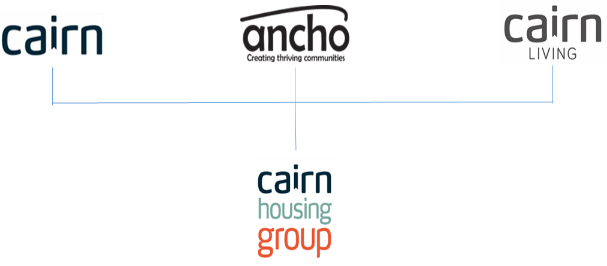 Job Description1.	JOB DETAILS			Job Title:	Gardener	Location: 	Team/Directorate: Customer Services							Responsible To: Court coordinator/Housing Officer	Responsible For:	n/a2.	JOB PURPOSETo undertake essential gardening tasks within the Court grounds to ensure that the communal grounds are kept and maintained to a high standard while making sure health and safety procedures and policies are adhered to.  To undertake other central tasks to assist the Court Co-ordinator and to maintain confidentiality of the Court and its tenants.3.	KEY RESULT AREAS/PRINCIPLE DUTIES AND RESPONSIBILITIESDeliver an effective and efficient gardening service within the Court to provide excellent customer service and promote satisfaction.Monitor and test gardening equipment and machines in line with Health and Safety Standards to ensure compliance with procedures and industry regulations are met.Maintain footpaths and common garden areas and carry out grounds work to a high standard, ensuring cleanliness and safety throughout.3.2   Key Performance IndicatorsEstate management Inspections3.3 Key Contacts – Internal & ExternalInternal colleagues throughout Cairn	Tenants 3.4	Health & SafetyEnsure that Health and Safety guidelines and fire regulations are strictly adhered toComply with safe working practices as defined by Cairn Housing GroupComplete online training as and when required Take reasonable care for your own health and safety and that of others who may be affected by acts or omissions at workReport any accidents, incidents or near misses as soon as reasonably practicable.3.5 	GeneralBe aware of and adhere to Cairn Housing Group policies at all timesTake part in progress/performance reviews throughout the yearCooperate with other Cairn Housing Group departmentsAttend training courses and complete online training modules as required to meet the requirements of the postTake responsibility for own personal development, seeking out opportunities to learn new skillsUndertake any other duties as requested by management which are reasonably deemed to be within the scope of the role3.6 		OtherApply the Cairn Housing Group values and behaviours to every aspect of the role at all timesPromote and maintain the brand standards of Cairn Housing GroupJOB TITLEPerson SpecificationJob Description and Person Specification Agreement:The above job description is not exhaustive but an indication of the duties the post holder may undertake and will be subject to review.Post Holders Signature:					Date:Managers Signature:						Date:CRITERIAESSENTIALDESIRABLEQualifications and specific trainingExperience1-2 years experience within a similar roleKnowledgeSufficient knowledge of gardening – planting pruning etcHealth and safety knowledge of tools/machinery SkillsManage & Plan own workloadIT & computer literatePersonal attributesAbility to work to own supervision.Awareness of confidentiality.Able to adapt communication to suit audience.Pleasant and curious manner while being able to be empatheticGood communication skillsHave a common sense approach.Resilience  Additional requirements